РЕШЕНИЕПОМШУÖМот 10 июня 2019 г. № 39/2019 –551 Руководствуясь подпунктом 1 пункта 10 статьи 40 Федерального закона от 06.10.2003 № 131-ФЗ «Об общих принципах организации местного самоуправления в Российской Федерации»,  подпунктом 1 пункта 2 статьи 41 Устава муниципального образования городского округа «Сыктывкар», Совет муниципального образования городского округа «Сыктывкар»РЕШИЛ:1. Прекратить досрочно полномочия депутата Совета муниципального образования городского округа «Сыктывкар» Канева Алексея Геннадьевича в связи со смертью.2. Настоящее решение вступает в силу со дня его принятия.Председатель Совета МО ГО «Сыктывкар» 					                              А.Ф. ДюСОВЕТМУНИЦИПАЛЬНОГО ОБРАЗОВАНИЯГОРОДСКОГО ОКРУГА «СЫКТЫВКАР»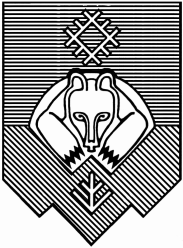 «СЫКТЫВКАР» КАР КЫТШЛÖН МУНИЦИПАЛЬНÖЙ ЮКÖНСА СÖВЕТ О досрочном прекращении полномочий депутата Совета муниципального образования городского округа «Сыктывкар» Канева Алексея Геннадьевича